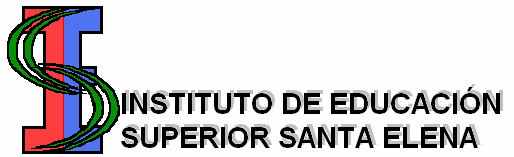 Villa Universitaria – Barrio Sur – 3192 – Santa Elena – Entre RíosPágina web: http://iesse.ers.infd.edu.arEmail: ies_santaelena@yahoo.com.ar“ESCRIBA CON LETRA CLARA Y COMPLETE TODOS LOS CAMPOS”PARA PRECEPTORIA                PERMISO PARA  INSCRIPCIÓN A EXAMEN FINALMATERIAS CORRELATIVAS APROBADAS:………………………………………………………………………...FECHA DE INSCRIPCIÓN:……………………………………..	FIRMA:………...…………………………………….Villa Universitaria – Barrio Sur – 3192 – Santa Elena – Entre RíosPágina web: http://iesse.ers.infd.edu.arEmail: ies_santaelena@yahoo.com.ar“ESCRIBA CON LETRA CLARA Y COMPLETE TODOS LOS CAMPOS”PARA EL ALUMNO                PERMISO PARA  INSCRIPCIÓN A EXAMEN FINALMATERIAS CORRELATIVAS APROBADAS:………………………………………………………………………...FECHA DE INSCRIPCIÓN:……………………………………..	FIRMA:………...…………………………………….CARRERA:                                                      MATERIA:                                                            (Nombre real de la materia)CURSO: 1ro        2do      3ro      4to            AÑO QUE CURSÓ LA MATERIA:………………………….  (Que corresponde la materia a la que se inscribe)                                                                                 CONDICIÓN:    Regular           Libre                                                                                                            Promoción Directa(Marcar con una cruz lo que corresponda)LLAMADO:    1ro         2do                                 AÑO DE INGRESO:…………………………………..                                                                                         (Del alumno a la carrera)(Marcar con una cruz lo que corresponda)NOMBRE Y APELLIDO:                                                                                  DNI Nº:CARRERA:                                                      MATERIA:                                                                                 (Nombre real de la materia)CURSO: 1ro        2do      3ro      4to            AÑO QUE CURSÓ LA MATERIA:………………………….  (Que corresponde la materia a la que se inscribe)                                                                                 CONDICIÓN:    Regular           Libre                                                                                                            Promoción Directa(Marcar con una cruz lo que corresponda)LLAMADO:    1ro         2do                                 AÑO DE INGRESO:…………………………………..                                                                               (Del alumno a la carrera)(Marcar con una cruz lo que corresponda)NOMBRE Y APELLIDO:                                                                                  DNI Nº: